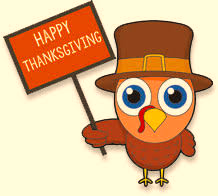 Name ___________________ Class ___Have you started planning your Thanksgiving meal yet?  By now, you’ve probably thought about all the logistical details like what items are required to bring the meal together; who’s responsible for bringing each dish; what time guests should arrive; and where dinner should be served so there’s enough room for everyone.Without having full knowledge and control over many of these elements, you can only trust that everyone involved will come through – on time and as promised.  You have no way to tell beforehand that a guest is going to hold up dinner by arriving 45 minutes late or that someone will forget to bring the mashed potatoes or that unexpected guests will show up, requiring more space at the table! Part IList and define the elements of operations management (use https://dictionary.cambridge.org/dictionary/english/).Section is worth 30 points.Part IIFor each element of operations planning management, provide an example of its role in preparing Thanksgiving dinner for your family. Section is worth 60 points.    Ex. Planning -Who will be invited? What time should they arrive?ElementDefinition1.2.3.4.5.6.ElementExample of Role1.2.3.4.5.6.